PENGARUH GAYA KEPEMIMPINAN KEPALA SEKOLAH TERHADAP KINERJA GURU DI SMK NEGERI 5 KENDARI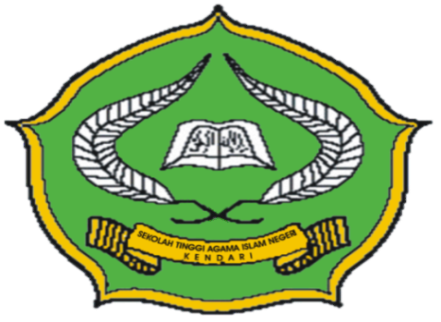 Skripsi Ini Diajukan Untuk Memenuhi Syarat-Syarat Mencapai Gelar   Sarjana Pendidikan Islam Pada Jurusan Manajemen Pendidikan Islam OLEHANTON LAMARATINIM. 1001O1O3OO9FAKULTAS TARBIYAH DAN ILMU KEGURUANINSTITUT AGAMA ISLAM NEGERI (IAIN) KENDAR2015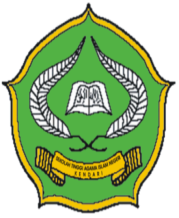 PENGESAHAN SKRIPSISkripsi yang berjudul “ Pengaruh Gaya Kepemimpinan Kepala Sekolah terhadap Kinerja Guru di SMK Negeri 5 Kendari”, yang disusun oleh Saudara/Saudari Anton Lamarati., NIM 10010103009 mahasiswa Jurusan Manajemen Pendidikan Islam (MPI), Fakultas Tarbiyah dan Ilmu Keguruan di Institut Agama Islam Negeri (IAIN) Kendari, telah diuji dan diseminarkan dalam Sidang Munaqasyah yang diselenggarakan pada hari Jum’at. Tanggal 19 Bulan  Juni Tahun 2015 dan dinyatakan dapat diterima sebagai syarat untuk memperoleh gelar Sarjana Pendidikan Islam, dengan/tanpa beberapa perbaikan.	Kendari,     09 Ramadhan 1436 H        19 Juni 2015 MDEWAN PENGUJIKetua 		: Dr. H. Nur Alim, M. Pd		(.............................................)Sekertaris	:Dra. Hj. Nurseha Gazali, M.Si	(.............................................)Anggota	: 1. St. Aisyah Mu’min, M. Pd	(.............................................)		  2. Aliwar, S. Ag, M. Pd		(.............................................)		  3. Dra. Hj. St. Fatimah Kadir, MA	(.............................................) Diketahui oleh:						Rektor IAIN KendariDr. H. Nur Alim, M. Pd        NIP. 196505041991031005DAFTAR ISIHALAMAN JUDUL................................................................................	iPERNYATAAN KEASLIAN SKRIPSI.............................................	iiPENGESAHAN SKRIPSI....................................................................	iiiABSTRAK..............................................................................................	ivKATA PENGANTAR...........................................................................	vDAFTAR ISI...........................................................................................	vi	DAFTAR TABEL.....................................................................................	viiBAB I. PENDAHULUANLatar Belakang................................................................................	1Batasan dan Rumusan Masaalah.....................................................	5Hipotesis Penelitian.........................................................................	6Definisi Operasional........................................................................	6Tujuan Penelitian.............................................................................	7Kegunaan Penelitian........................................................................	7BAB II. KAJIAN PUSTAKAGaya Kepemimpinan Kepala Sekolah.............................................   9Definisi Kepemimpinan..............................................................	9Definisi Gaya Kepemimpinan....................................................  11Bentuk-bentuk Gaya Kepemimpinan.........................................	12Deskripsi Kepala Sekolah...........................................................	21Kinerja Guru.....................................................................................	25Definisi Kinerja Guru.................................................................	25Deskripsi Kinerja Guru..............................................................	26Faktor-Faktor yang Mempengaruhi Kinerja Guru.....................	30Hasil Penelitian yang Relevan..........................................................  34Pengaruh Gaya Kepemimpinan Kepala Sekolah terhadap KinerjaGuru..................................................................................................  36Kerangka Pemikiran..........................................................................  38BAB III. METODOLOGI PENELITIANJenis Penelitian.................................................................................	38Lokasi dan Waktu Penelitian...........................................................	38Variabel Penelitian...........................................................................	39Populasi dan Sampel........................................................................	40Teknik Pengumpulan Data...............................................................  41Teknik Analisis Data........................................................................	42BAB IV HASIL DAN PEMBAHASANDeskripsi Umum SMK Negeri 5 KendariSejarah Berdiri dan Berkembangnya SMK Negeri 5 Kendari...Keadaan Sarana dan Prasarana..................................................Keadaan Guru dan Pegawai Staf Tata Usaha............................Keadaan Siswa...........................................................................Kurikulum dan Penerapanya......................................................Gaya Kepemimpinan Kepala Sekolah..............................................Kinerja Guru SMK Negeri 5 Kendari..........................Pengaruh Gaya Kepemimpinan Kepala Sekolah terhadap KinerjaGuru SMK Negeri 5 KendariPengujian Persyaratan Analisis..................................................Koefisien Determinan (r2)..........................................................Uji Signifikan (Pengujian Hipotesis).........................................Pembahasan Hasil Penelitian.............................................................BAB V PENUTUPKesimpulanSaranDAFTAR PUSTAKALAMPIRANDAFTAR PUSTAKAPERNYATAAN KEASLIAN SKRIPSIDengan penuh kesadaran, penulis yang bertanda tangan dibawah ini menyatakan bahwa skripsi ini benar-benar hasil karya tulis sendiri dan jika dikemudian hari terbukti bahwa skripsi ini merupakan duplikat, tiruan, plagiat, dibantu dan atau dibuatkan oleh orang lain secara keseluruhan atau sebagian, maka skripsi dan gelar yang diperoleh karenanya batal dalam hukum.							Kendari, Juni 2015							Penulis 							ANTON LAMARATI							NIM. 10010103009KATA PENGANTARPuji syukur yang tak terhingga penulis haturkan kehadirat Allah SWT, berkat rahmat dan hidayah-Nya, sehingga penulis dapat menyelesaikan skripsi ini, walaupun masih jauh dari kesempurnaan.Selaku insan yang memahami kelemahan dan menghargai jasa-jasa orang lain, tentu penulis menyampaikan terima kasih dan penghargaan yang tak terhingga kepada :Almarhum Ayahanda Jamaludin S dan Ibunda Tinawula yang telah merawat, mendidik dan menyekolahkan penulis serta doa dan restu saudara-saudaraku yang tersayang yang telah banyak membantu dan memberikan dukungan moril maupun materil sehingga dapat menyelesaikan studi pada Fakultas Tarbiyah dan Ilmu Keguruan di IAIN Kendari.Bapak Dr. H. Nur Alim, M.Pd selaku Rektor IAIN Kendari yang telah memberikan dukungan sarana dan fasilitas serta kebijakan yang mendukung penyelesaian studi penulis.Ibu Dr. Hj. St. Kuraedah, M.Ag selaku Dekan Fakultas Tarbiyah dan Ilmu Keguruan yang telah memberikan dukungan sarana dan kebijakan dalam penyelesaian studi seluruh mahasiswa Fakultas Tarbiyah dan Ilmu Keguruan.Samrin, M.Pd,I selaku ketua Jurusan  Manajemen Pendidikan Islam, yang gigih mengarahkan dan memberikan dukungan kepada peneliti dalam menyelesaikan studi.Kedua dosen pembimbing penulis, yaitu bapak Dr. H. Nur Alim, M.Pd dan Ibu St. Aisyah Mu’min, S.Ag, M.Pd, yang tak pernah bosan dan lelah dalam memberikan petunjuk dan bimbingan kepada penulis dalam penyusunan skripsi ini.Bapak dan Ibu dosen serta karyawan/staf  IAIN Kendari.Seluruh Staf Fakultas Tarbiyah dan Ilmu Keguruan yang ramah dan cekatan dalam melayani setiap keluhan penulis dalam menyelesaikan skripsi.Bapak H. Abdul Rahman J Garusu selaku kepala SMK Negeri 5 Kendari beserta rekan-rekan guru yang telah memberikan kesempatan kepada penulis untuk menjadikan sekolahnya sebagai objek penelitian.Seluruh rekan-rekan mahasiswa IAIN Kendari khususnya mahasiswa Jurusan Manajemen Pendidikan Islam (MPI) Angkatan 2010, serta sahabat-sahabatku Purwanto, Irhas, Ferdi Halimin, Ipan Harianto, Reageng, Fuad Hasan, Sarmin Gerung, Pirnawati, Harlina, Juliana, Diah Purborini, Asmira, Heldawati, Nurmilda, Zakiah dan nama-nama yang tidak sempat saya cantumkan namanya terima kasih atas dukungan moril dan materilnya. Semoga kebersamaan kita membawa kenangan indah dan bermanfaat. Mohon maaf atas segala salah dan khilafku.Bapak Burhan dan Ibu Hasna beserta keluarganya, Kak Minar, Asep, Asmin, Aswin yang telah memberikan bantuan moril dan materilnya terhadap penulis selama kuliah hingga menyelesaikan studi di IAIN Kendari.Semoga Allah SWT berkenan memberikan pahala yang berlipat ganda atas segala amal bakti yang telah disumbangkan kepada penulis. Akhirnya dengan segala kerendahan hati penulis mengharapkan segala kritikan yang sifatnya membangun dari semua pembaca demi kesempurnaan hasil penelitian ini. Dengan mengucapkan Alhamdulillah, semoga Allah SWT memberikan rahmat dan hidayah-Nya kepada kita semua. Amin.						Kendari,     Juni 2015							Penulis 						ANTON LAMARATI 						NIM. 10 01 01 03 009ABSTRAKANTON LAMARATI NIM: 10 01 01 03 009, Pengaruh Gaya Kepemimpinan Kepala Sekolah terhadap Kinerja Guru di SMK Negeri 5 Kendari Melalui Bimbingan Dr. H. Nur Alim, M.Pd dan St. Aisyah Mu’min, S.Ag, M.PdSkripsi ini mengkaji Pengaruh Gaya Kepemimpinan Kepala Sekolah terhadap Kinerja Guru di SMK Negeri 5 Kendari dengan sasaran permasalahan (1) Bagaimana gambaran Gaya Kepemimpinan Kepala SMK Negeri 5 Kendari. (2) Bagaimana Kinerja Guru SMK Negeri 5 Kendari. (3) Apakah terdapat pengaruh Gaya Kepemimpinan Kepala Sekolah terhadap Kinerja Guru SMK Negeri 5 Kendari.Penelitian ini dilaksanakan di SMK Negeri 5 Kendari Jalan Kapaten Piere Tendean Kelurahan Watubangga Kecamatan Baruga Kota Kendari. Penelitian ini terdiri dari 2 variabel yaitu Gaya Kepemimpinan Kepala Sekolah sebagai variabel bebas (X) dan Kinerja Guru sebagai variabel terikat (Y). Jenis penelitian ini adalah penelitian kuantitatif dengan sampel 36 orang. Pengumpulan data penelitian menggunakan tekhnik angket yang dikembangkan dari kisi-kisi instrumen variabel masing-masing, setelah data penelitian terkumpul kemudian dianalisis menggunakan tekhnik analisis statistik deskriptif terhadap data variabel X dan Y, dan analisis inferensial.Berdasarkan hasil analisis deskriptif diperoleh nilai rata-rata variabel  X = 51,694 atau 86,15% pada umumnya termasuk dalam kategori baik sekali dan untuk variabel Y = 48.694 atau 81,11% termasuk dalam kategori baik sekali dari skor idealnya dengan persamaan regresi linier sederhana Y = 15,83 + 0,379 X dan berdasarkan perhitungan dengan menggunakan rumus product moment diperoleh r = 0,568. Jika diinterpretasikan pada nilai rtabel pada taraf ἀ = 0,05% dimana dk = n-2 = 36-2 = 34, maka diperoleh rtabel = 0,329. Dengan demikian rhitung = 0,568 ≥ rtabel = 0,329. Yang berarti terdapat pengaruh yang positif antara Gaya Kepemimpinan Kepala Sekolah terhadap Kinerja Guru SMK Negeri 5 Kendari. Sedangkan nilai koefisien determinasinya (r2) adalah  sebesar 32,2%. Nilai koefosien determinasi yang diperoleh diatas, menunjukan bahwa kinerja guru sebesar 32,2% ditentukan oleh gaya kepemimpinan kepala sekolah sedangkan sisanya yakni 67,8% ditentukan atau dipengaruhi oleh variabel lain yang tidak dibahas dalam penelitian ini. Selanjutnya untuk menguji signifikan atau tidaknya data hasil penelitian ini, penulis menggunakan uji t, thitung ≥ ttabel. Uji signifikan yang peneliti lakukan, menunjukan bahwa thitung = 4,023≥ ttabel = 2,042. Maka hipotesis statistik Hi : (signifikan) diterima dan H0 : (tidak signifikan) ditolak. Jadi dapat disimpulkan bahwa, Gaya Kepemimpinan Kepala sekolah berpengaruh positif dan signifikan terhadap Kinerja guru SMK Negeri 5 Kendari.DAFTAR TABELDAFTAR GAMBARTabel. 26Keadaan Sarana dan Prasarana SMK Negeri 5 KendariKota Kendari Tahun 2014  Sumber data: Kantor SMK Negeri 5 Kendari Tahun 2014Tabel 27Keadaan Guru dan Staf TU di SMK Negeri 5 KendariTahun 2014Sumber Data: Kantor SMK Negeri 5 Kendari Tahun 2014Tabel 28Keadaan Siswa di SMK Negeri 5 KendariTahun 2014Sumber Data : Kantor SMK Negeri 5 Kendari Tahun 2014NoTabelHal1Kisi-kisi Instrumen2Hasil olahan angket gaya kepemimpinan kepala sekolah (X)3Nilai Maksimum, Minimum, Range, Median, Modus, Mean, Varians dan Standar Deviasi Gaya Kepemimpinan Kepala SMK Negeri 5 Kendari4Deskripsi Frekuensi Data Variabel X5Frekuensi  Jawaban Responden Terhadap Gaya Kepemimpinan Kepala SMK Negeri 5 Kendari6Kategorisasi gaya kepemimpinan kepala sekolah7Nilai Maksimum, Minimum, Range, Median, Modus, Mean, Varians dan Standar Deviasi Gaya Kepemimpinan Otokratis8Deskripsi Frekuensi Data Sub Variabel X (Gaya Kepemimpinan Otokratis)9Kategorisasi Frekuensi Gaya Otokratis10Nilai Maksimum, Minimum, Range, Median, Modus, Mean, Varians dan Standar Deviasi Gaya Kepemimpinan Demokratis11Deskripsi Frekuensi Data Sub Variabel X (Gaya Demokratis)12Kategorisasi Frekuensi Gaya Demokratis13Nilai Maksimum, Minimum, Range, Median, Modus, Mean, Varians dan Standar Deviasi Gaya Kepemimpinan Laissez-Faire14Nilai Maksimum, Minimum, Range, Median, Modus, Mean, Varians dan Standar Deviasi Gaya Kepemimpinan Laissez-Faire15Kategorisasi Frekuensi Gaya Laissez-faire16Tingkat Gaya Kepemimpinan Kepala SMK Negeri 5 Kendari17Hasil Olahan Angket Kinerja Guru  (Variabel Y)18Nilai Maksimum, Minimum, Range, Median, Modus, Mean, Varians dan Standar Deviasi Kinerja Guru SMK Negeri 5 Kendari19Deskripsi Frekuensi Data Variabel Y (Kinerja Guru)20Kategorisasi Tingkat Kinerja Guru SMK Negeri 5 Kendari21Kategorisasi kinerja guru SMK Negeri 5 Kendari22Nilai mean, modus dan standar deviasi variabel X23Nilai mean,modus dan standar deviasi variabel Y24Hasil analisis variabel X dan Y25Nilai Koefisien Korelasi Dengan Tingkat Kategori26Keadaan Sarana dan Prasarana SMK Negeri 5 Kendari Kota Kendari Tahun 201427Keadaan Guru dan Staf TU di SMK Negeri 5 Kendari Tahun 201428Keadaan Siswa di SMK Negeri 5 Kendari Tahun 201429Hasil Tabulasi Angket Gaya Kepemimpinan Otokratis, Demokratis dan Laissez Faire  (Variabel X)Gambar 1Kerangka Pemikiran38Gambar 2Diagram Batang Gaya Kepemimpinan Demokratis Kepala SekolahGambar 3Persentase Jawaban Responden Terhadap Gaya Kepemimpinan Kepala SMK Negeri 5 KendariGambar 4Persentase kategori gaya  kepemimpinan kepala SMK Negeri 5 Kendari pada sub variabel XGambar 5Diagram Batang Kinerja Guru (Y).Gambar 6Distribusi Frekuensi Tingkat Kinerja Guru  SMK Negeri 5 Kendari.NoNama ruang/ Area KerjaJumlah Kondisi ARuang Pembelajaran Umum1Ruang Kelas3Baik 2Ruang Lab. Fisika2Baik 3Ruang Lab. Kimia2Baik 4Ruang Lab. Biologi2Baik 5Ruang Lab. Bahasa 2Baik 6Ruang Lab. Komputer2Baik 7Ruang Lab. Multimedia 2Baik 8Ruang Perpustakaan Konvensional2Baik 10Ruang Perpustakaan Multimedia--BRuang Khusus (Praktik)1Ruang Praktek/Bengkel/Workshop--2Ruang Praktek Pengolahan Hasil Pertanian5Baik 3Ruang Praktek Produksi Tanaman3Baik4Ruang Praktek Komputer3Baik CRuang Penunjang1Ruang Kepala Sekolah dan Wakil2Baik 2Ruang Guru2Baik 3Ruang Pelayanan Administrasi (TU)2Baik 4Ruang BP/BK1Baik 5Ruang OSIS1Baik 6Ruang Pramuka1Baik 7Ruang Koperasi1Baik 8Ruang UKS1Baik 9Ruang Ibadah1Baik 10Ruang Bersama (Aula)1Baik 11Ruang Kantin Sekolah1Baik 12Ruang Toilet5Baik 13Ruang Gudang3Baik 14Ruang Penjaga Sekolah1Baik 15Ruang Unit Produksi1Baik 16Asrama Siswa6Baik DPerabot Ruang Pembelajaran1Meja Siswa200Baik 2Kursi Siswa200Baik 3Lemari 6Baik 4Papan Tulis8Baik 5Meja Guru16Baik 6Kursi Guru16Baik 7Rak Buku Perpustakaan--8Lemari alat dan Bahan--EBuku Teks Penunjang Ujian Nasional di PerpustakaanNoMata PelajaranJumlah JudulJumlah Eksemplar1Matematika 21002Bahasa Inggris1503Bahasa Indonesia21004Produktif 6300FSarana Praktek Penunjang Pembelajaran Berbasis TIK SMKJumlah AlatKondisi 1Komputer Laptop5Baik 2Netbook 6Baik 3Computer PC18Baik 4Komputer Server-5LCD5Baik 6Tape /Audio1Baik 7TV / Video1Baik 8Printer 3Baik NoNama GuruStatusJenis KelaminPendidikan Terakhir1234567891011121314151617181920212223242526272829303132333435363738Ir. H. Abd. Rahman J. GarusuDra. Andi MassusungengAhmad Yunan, S.Pd, MP Sukman, S.PdLa Gamoro, S.Ag, M.Pd.IMakmur Solla, S.PdMasrita, S.Pd Neng, S.PdSukmawati, S.PiHj. Nurmaidah, SEYetmen, S.PdHasnawati, SPAryati, SP, M.SiSitti Sulaeha, SPGusti Raka Erwanti, SPSitti Ramla, S.SiHj. Siti Salma Saada, S.TP.MAHarneli, S.PdIsmawati Puspaoni, S.PdMinarni, S.PdMarlina, S.PdWaode Kuliati, SPErnawati, SPWaode Mushaffa, S.PiNi Gusti Ketut Triastini, S.PiSarjanadin Naudu, S.PdBaharuddin, S.AgNertini, S.PdAjunaim, S.PdHartini, S.PdWaode Siti Nur Ramadan, S.Pd Rafika Ipak, S.PdYeni Alexander, S.PdLilis, S.PdRosmini, S.SiNurliati, S.AgErna Deri Pakanan, SPSitti Salwaty Aga, SPKepala SekolahGuru Seni Budaya(Wakasek Humas)Guru  IPA (Biologi)(Wakasek Kurikulum)Guru Bahasa IndonesiaGuru Pendais (Wakasek Kesiswaan)Guru OtomotifGuru IPA (Kimia)Guru Bahasa IndonesiaGuru Agribisnis Perikanan Tata UsahaGuru PPKN (Wakasek Sarana dan Prasarana)Guru Agribisnis TanamanGuru THP, KewirausahaanGuru THP (Wakasek Manajemen Mutu)Guru Agribisnis TanamanGuru IPA (Fisika)Guru MulokGuru IPS, MulokGuru  IPA (Fisika)Guru MatematikaGuru IPSGuru THP, KewirausahaanGuru Agribisnis TanamanGuru Agribisnis PerikananGuru Agribisnis PerikananGuru TKJGuru PendaisGuru IPSGuru MatematikaGuru PenjasGuru IPS, KKPIGuru BKGuru IPA (Kimia), KKPIGuru IPA (Biologi)Guru IPA, THPGuru PenjasGuru IPA, AgritanGuru Agribisnis TanamanLPLLLLPPPPLPPPPPPPPPPPPPPLLPLPPLPPPPPPS1S1S2S1S2S1S1S1S1S1S1S1S2S1S1S1S1S1S1S1S1S1S1S1S1S1S1S1S1S1S1S1S1S1S1S1S1S1Kompetensi KeahlianTk.1Tk.1Tk.2Tk.2Tk.3Tk.3Total SiswaKompetensi KeahlianLPLPLPL + PAgribisnis Hasil Pertanian7101768755Agribisnis Perikanan63161113251Agribisnis Tanaman Pangan Dan Hortikultura84151111453Teknik Komputer dan Jaringan2213141910785Teknik Otomotif Sepeda Motor26-33---59TOTAL693095474220303